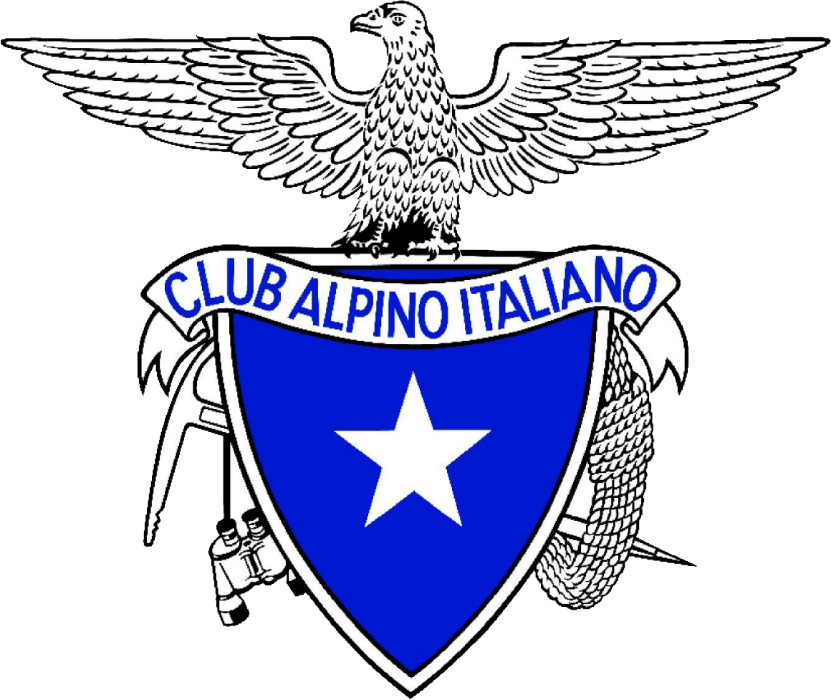 SOCIO CLUB ALPINO ITALIANOPARTECIPANTE ALLA GIORNATA CAI FROSINONE  2018PRATO DI CAMPOLI 03 GIUGNO 2018 